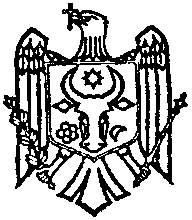                            REPUBLICA MOLDOVA   RAIONUL  ANENII NOI                                          CONSILIUL  SATULUI  VARNIŢA                                                                     _____________________________________________________________________________________Str. Tighina, nr. 64,  satul Varniţa, raionul Anenii Noi, MD – 6539. Tel/fax. 265-46245, 46236; 46244, e-mail: primariavarnita1@gmail.com        										proiect                                                      DECIZIE nr. 02/05			          din  21 februarie 2019                             Cu privire la casarea bunurilor materialeuzate raportate la mijloace fixe         Examinînd demersul directorului Creșei-grădinițe de copii ”Romanița” dna L.Darii privind casarea bunurilor materiale uzate, raportate la mijloace fixe deteorate, în temeiul art.14, 19 al Legii nr. 436-XVI din 28 decembrie 2006 privind administraţia publică locală cu modificările ulterioare,  Legii Republicii Moldova cu privire la proprietatea publică a unităţilor administrativ-teritoriale nr.523-XIV din 16.07.1999, Hotărîrii Guvernului Republicii Moldova nr.500 din 12.05.1998 „Despre aprobarea Regulamentului privind casarea bunurilor materiale uzate, raportate la mijloace fixe”, în baza Avizelor Comisiilor consultative de  specialitate  ale consiliului, Consiliul sătesc Varnița   DECIDE:Se permite casarea bunurilor materiale uzate raportate la mijloace fixe cu uzura expirată, deteriorate şi moral învechite, reparaţia cărora este imposibilă ale: Creșei-grădinițe de copii ”Romanița”, în număr de 19 unități, în sumă de 4438,10 lei, conform anexei nr.1.XXXXXXXXXX, va efectua modificările corespunzătoare în evidenţa contabilă a fondurilor fixe în conformitate cu legislaţia în vigoare.Controlul prezentei decizii se atribuie dlui Alexandr Nichitenco, primar.		Preşedintele  şedinţei                                Vladimir CARA		Contrasemnează:		Secretar  al consiliului	      		     Svetlana ȘTEFANIUCAnexa nr.1							la Decizia Consiliului sătesc nr.02/05							din 21.02. 2019APROBATConsiliul sătesc Varnița_______________________Registrul mijloacelor fixe cu uzura expirată propuse spre casare și scoaterea de la evidență contabilă de la instituția - Creșă-grădiniță de copii ”Romanița”Secretar al consiliului				Svetlana ȘTEFANIUCContabil-șef					Valentina DoijaNotă informativă la proiectul Deciziei ”Cu privire la alocarea mijloacelor financiare”		Primar 					Alexandr NICHITENCO		Contabil-șef					Valentina DOIJA                   REPUBLICA MOLDOVA  RAIONUL ANENII NOI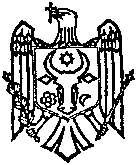      PRIMĂRIA SATULUI VARNIŢA          _______________________________________________________________Str. Tighina, nr. 64,  satul Varniţa, raionul Anenii Noi, MD – 6539. Tel/fax. 265-46245, 46236; 46244,e-mail: primariavarnita1@gmail.comRAPORT DE EXPERTIZĂ ANTICORUPȚIEla proiectul de decizie ”Cu privire la casarea bunurilor materialeuzate raportate la mijloace fixe”Proiectul deciziei ”Cu privire la casarea bunurilor materiale uzate raportate la mijloace fixe”  este elaborat de către primarul s.Varnița în scopul casării bunurilor materiale uzate raportate la mijloace fixe ale Creșei-grădinițe de copii ”Romanița”, conform demersului înaintat de către directorul instituției.	În cadrul procesului de elaborare au fost asigurate rigorile de transparență decizională. Nota informativă stabilește argumentele pertinente și valabile  care justifică soluțiile proiectului.	Proiectul supus expertizei nu conține factori și riscuri de corupție.06.02.2019	Primarul s.Varnița					Alexandr Nichitenco	Contabil-șef						Valentina DoijaANUNȚprivind organizarea consultării publice a proiectului de deciziePrimăria s.Varnița inițiază, începînd cu data de  06.02.2019consultarea publică a proiectului de decizie: ”Cu privire la casarea bunurilor materiale uzate raportate la mijloace fixe”Scopul proiectului: casarea fondurilor fixe.Necesitatea elaborării și adoptării proiectului de decizie: scoaterea din uz a fondurilor fixe uzate.Prevederile de bază ale proiectului: gestionarea eficientă a contabilității instituției.Beneficiarii proiectului de decizie sînt: locuitorii s.VarnițaRezultatele scontate ca urmare a implementării deciziei supuse consultării publice sînt: sporirea gradului de transparență în gestionarea mijloacelor fixe.Impactul estimat al proiectului de decizie este: gestionarea eficientă a mijloacelor fixe.Proiectul de decizie este elaborat în conformitate cu legislația în vigoare: Legea privind administrația publică locală nr.436-XVI din 28.12.2006, Hotărîrea Guvernului Republicii Moldova nr.500 din 12.05.1998 „Despre aprobarea Regulamentului privind casarea bunurilor materiale uzate, raportate la mijloace fixe”.Prevederile corespondente ale legislației comunitare: Carta Europeană a autonomiei locale (Strasbourg, 15 octombrie 1985)Recomandările pe marginea proiectului de decizie supus consultării publice pot fi expediate pînă la data de 20.02.2019, pe adresa dnei Valentina Doija, contabil-șef al Primăriei Varnița la adresa electronică primaria-varnita@mail.ru, la numărul de telefon (0265) 46 – 236sau pe adresa: MD 6539, str.Tighina, 64, s.Varnița, bir.24Proiectul deciziei  ”Cu privire la casarea bunurilor materiale uzate raportate la mijloace fixe” și nota informativă sînt disponibile pe pagina web oficială https://varnita.md/ sau la sediul Primăriei s.Varnița, amplasată pe adresa: str.Tighina, 64, s.Varnița.Nr.oDenumireamijloacelor fixeNr.buc.Nr. de inventarAnul Valoareade bilanță, leiUzura %1.Ștergare151934892000278,101002.Aparat de telefon11928272015250,001003.Boiler11928302000900,001004.Frigider119285720012760,001005.Frigider ”Ghiocel”11928581998250,00100Total 194438,10 Denumirea autorului şi, după caz, a participanţilor la elaborarea proiectului        Proiectul Deciziei ”Cu privire la casarea bunurilor materiale uzate raportate la mijloace fixe”, este elaborat de către APL Varnița.2. Condiţiile ce au impus elaborarea proiectului de act normativ şi finalităţile urmărite           Proiectul Deciziei este elaborat în scopul casării bunurilor materiale uzate raportate la mijloace fixe ale Creșei-grădinițe de copii ”Romanița”, conform demersului înaintat de către directorul instituției.3. Descrierea gradului de compatibilitate pentru proiectele care au ca scop armonizarea legislaţiei naţionale cu legislaţia Uniunii Europene-4. Principalele prevederi ale proiectului şi evidenţierea elementelor noiPotrivit proiectului: Se vor casa bunuri materiale uzate raportate la mijloace fixe cu uzura expirată, deteriorate şi moral învechite, reparaţia cărora este imposibilă ale Creșei-grădinițe de copii ”Romanița”, în număr de 19 unități în sumă totală de 4438,10 lei.Temei legal: art.14, 19 al Legii nr. 436-XVI din 28 decembrie 2006 privind administraţia publică locală cu modificările ulterioare,  Legii Republicii Moldova cu privire la proprietatea publică a unităţilor administrativ-teritoriale nr.523-XIV din 16.07.1999, Hotărîrii Guvernului Republicii Moldova nr.500 din 12.05.1998 „Despre aprobarea Regulamentului privind casarea bunurilor materiale uzate, raportate la mijloace fixe”.5.Fundamentarea economico-financiară                          Proiectul deciziei nu prevede careva alocări ale surselor financiare6. Modul de încorporare a actului în cadrul normativ în vigoare          -7. Avizarea şi consultarea publică a proiectului         Proiectul va fi supus avizării și consultării publice, conform art.32 din Legea nr.100 din 22.12.2017 cu privire la actele normative, fiind expediat părților interesate și plasat pe panourile informative ale primăriei și pe pagina web a Primăriei s.Varnița:www.varnita.md, la compartimentul: Acte/Transparența decizională8. Constatările expertizei anticorupție         Proiectul va fi supus expertizei anticorupție, conform art.35 din Legea 100/2017.9. Constatările expertizei de compatibilitate         Proiectul nu necesită efectuarea expertizei de compatibilitate.10. Constatările expertizei juridice        Proiectul nu necesită efectuarea expertizei juridice.11. Constatările altor expertize-